City of Carrollton - Police Department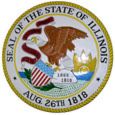 POLICE OFFICER POSITIONThe City of Carrollton Police Department will be taking applications for the position of Police Officer. This position is a Full-Time position.	JOB DESCRIPTION: Officers of the City of Carrollton are charged with the duties of	preservation of the peace, order, and safety of the City; and along with the duties of 	protecting the rights of persons, property, and by enforcing all laws of the City and of	the State of Illinois.	JOB QUALIFICATIONS:	It is suggested that anyone submitting an application, 	possess the proper credentials set forth by the Illinois Training and Standards Board.	Individuals must be 21 years of age, possess a valid Illinois driver’s license, and be able	pass a thorough background check. Further questions as to the qualifications, may be 	submitted to the Chief of Police for explanation.Phone: 217-942-3135					E-mail: carrolltonpd1@gmail.com	SALARY AND BENEFITS: Starting wage-$23.68After 6 months - $24.22Health and Dental Insurance (80% paid by employer, 20% paid by employee)IMRF Retirement14 Paid HolidaysLongevity1 week vacation time after one year of service, 32 Personal, 12 hours of sick time per month, and compensation time accumulationApplications may be picked up at the Carrollton City Hall, Monday thru Friday 8 a.m. to 4 p.m. This posting will be effective thru June 6, 2023 at noon. Please submit an application, resume, and other qualifications. All applications that are on file at that time will be reviewed and considered.